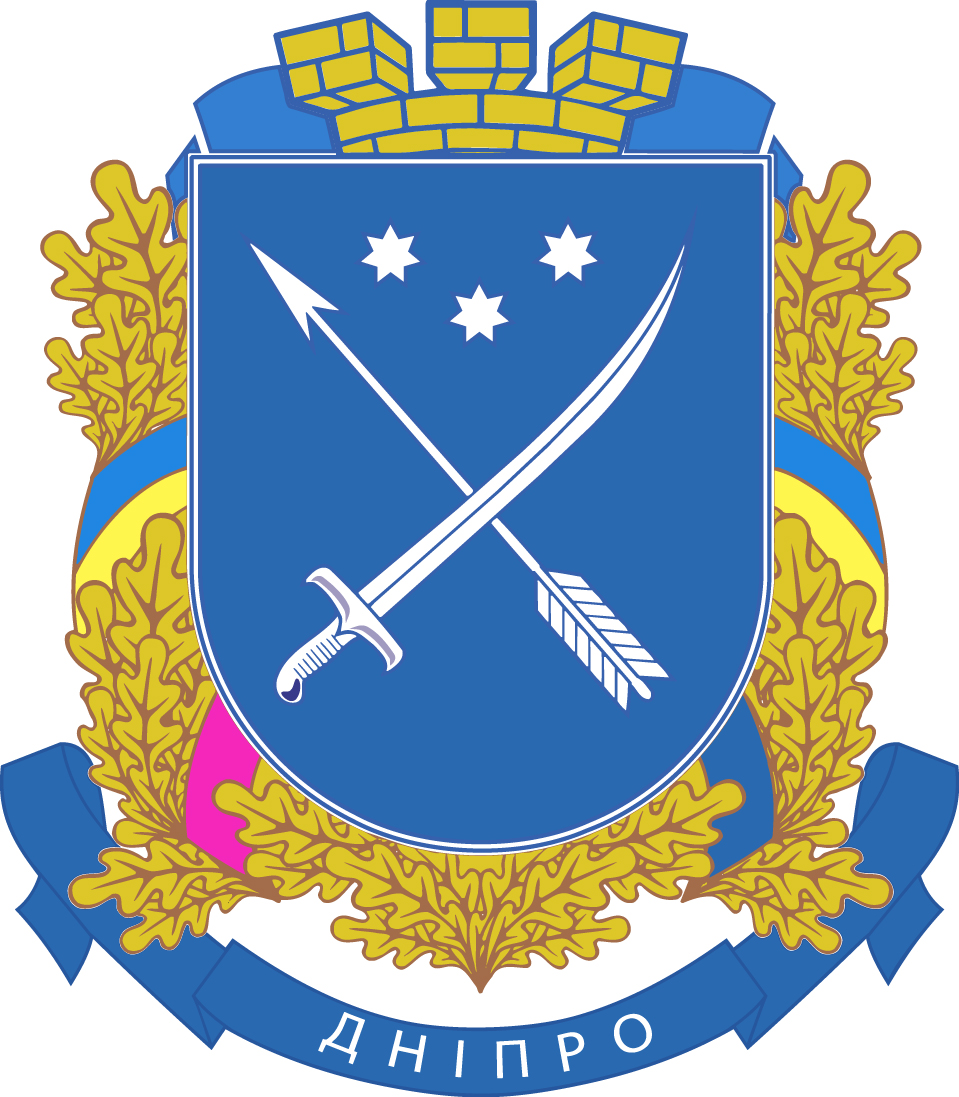 КОМУНАЛЬНЕ  ПІДПРИЄМСТВО“ОЗДОРОВЛЕННЯ  ТА  ВІДПОЧИНОК”дніпровської  міської  радиОБРУНТУВАННЯ ТЕХНІЧНИХ ТА ЯКІСНИХ ХАРАКТЕРИСТИК ПРЕДМЕТА ЗАКУПІВЛІ, РОЗМІРУ БЮДЖЕТНОГО ПРИЗНАЧЕННЯ, ОЧІКУВАНОЇ ВАРТОСТІ ПРЕДМЕТА ЗАКУПІВЛІЗакупівля: Комплексне харчування мешканців м. Дніпро, які потребують особливої соціальної уваги та підтримки, під час проведення заїздів  (Ідентифікатор закупівлі UA-2021-06-08-001427-c)Закупівля проводиться в ході реалізації проекту, передбаченого положеннями Комплексної програми соціального захисту мешканців міста Дніпра на 2017-2021 рр, затвердженої рішенням Дніпровської міської ради від 15.02.2017 № 17/18 (зі змінами та доповненнями). Програма «Гордість Дніпра».Закупівля оголошена 08.06.2021. Процедура закупівлі -  відкриті торги. Вид предмету закупівлі: закупівля послуг. Класифікація за ДК 021:2015: 55510000-8 - Послуги їдалень.Місце надання послуг: 51215, Україна, Дніпропетровська область, Новомосковський р-н, с. Орлівщина, вул. Лісна, 32. Обсяг закупівлі - 700 осіб. Очікувана вартість закупівлі – 910000,00 грн. Бюджетне призначення згідно з Програмою економічного і соціального розвитку міста на 2021 рік, затвердженою рішенням міської ради від 16.12.2020 № 15/1-2 щодо фінансування міських цільових програм, зокрема, Комплексної програми соціального захисту мешканців міста Дніпра на 2017 – 2021 рр. від 15.02.2017 № 17/18  (зі змінами).Закупівля проводиться з метою надання послуг з комплексного харчування мешканців м.Дніпро, які потребують особливої соціальної уваги та підтримки, під час проведення заїздів, які періодично, частинами перебуватимуть на відпочинку за адресою: 51215, Україна, Дніпропетровська область, Новомосковський р-н, с. Орлівщина, вул. Лісна, 32, де Замовником орендовано приміщення з метою розміщення осіб вказаної категорії для їх відпочинку. Договір оренди укладено з ТОВ «САНАТОРІЙ «КУРОРТ ОРЛІВЩИНА». Останнє користується об’єктом нерухомості на праві приватної власності, де безпосередньо здійснює свою господарську діяльність. У складі комплексу будівель та споруд, крім інших, є окрема їдальні, на потужностях якої працює персонал ТОВ «САНАТОРІЙ «КУРОРТ ОРЛІВЩИНА», де забезпечується харчування осіб, які перебувають на відпочинку на території комплексу. Допущення інших учасників до потужностей, що є власністю та перебуває в користуванні ТОВ «САНАТОРІЙ «КУРОРТ ОРЛІВЩИНА» є неможливим.   Інших приміщень, що входять до складу майнового комплексу та можуть бути задіяні та використані в якості їдальні (столової) для розміщення обладнання та персоналу третіх осіб, ТОВ «САНАТОРІЙ «КУРОРТ ОРЛІВЩИНА» не має, так як все майно використовується в процесі господарської діяльності підприємства. Забезпечення розміщення і роботи кухонного обладнання та працівників інших осіб (підрядної організації чи підприємства тощо), що могли б бути залучені за результатами іншої процедури закупівлі, розташування окремої їдальні або залів для приймання їжі на території комплексу, де перебуватимуть особи відповідної категорії, виявляється неможливим з технічних причин, тож інші надавачі необхідних Замовнику послуг, крім ТОВ «САНАТОРІЙ «КУРОРТ ОРЛІВЩИНА», не мають змоги надати послуг за місцем відпочинку мешканців м. Дніпро, які потребують особливої соціальної уваги та підтримки. Послуги у даному випадку можуть бути надані виключно певним суб’єктом господарювання - ТОВ «САНАТОРІЙ «КУРОРТ ОРЛІВЩИНА», яке є власником закладу, де перебуватимуть на відпочинку мешканці               м. Дніпро, які потребують особливої соціальної уваги та підтримки, під час проведення заїздів. Вказане підприємство за місцезнаходженням закладу безпосередньо здійснює свою господарську діяльність відповідно до мети, при цьому конкуренція для надання послуг іншими особами, зокрема з технічних причин, відсутня. ТОВ «САНАТОРІЙ «КУРОРТ ОРЛІВЩИНА» має власну матеріально-технічну базу та працівників відповідної кваліфікації для належного надання послуг. Обладнання їдальні загалом дозволяє задовольнити потреби в приготуванні їжі на 300 осіб одночасно з їх обслуговуванням. Відповідно до ч. 1 ст. 40 Закону України «Про публічні закупівлі», замовником як виняток може використовуватися переговорна процедура закупівлі, відповідно до якої замовник укладає договір про закупівлю після проведення переговорів щодо ціни та інших умов договору про закупівлю з одним або кількома учасниками процедури закупівлі. Зважаючи на вимоги п.2 ч.2 ст. 40 Закону України «Про публічні закупівлі», якщо роботи, товари чи послуги можуть бути виконані, поставлені чи надані виключно певним суб’єктом господарювання за наявності, зокрема, такого випадку, як відсутність конкуренції з технічних причин, замовник, як виняток, може використати переговорну процедуру закупівлі. Дана закупівля проводиться шляхом застосування переговорної процедури. Сторонами проведено переговори щодо узгодження ціни, кількості, умов оплати, строку надання послуг тощо.пр. Д. Яворницького, 64-В,   м. Дніпро,   49000,   код ЄДРПОУ 40909288е-mail: kp.ozdorovlennya@gmail.com